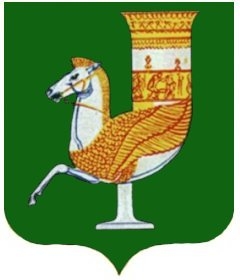 П О С Т А Н О В Л Е Н И ЕАДМИНИСТРАЦИИ МУНИЦИПАЛЬНОГО  ОБРАЗОВАНИЯ «КРАСНОГВАРДЕЙСКИЙ РАЙОН»От09.09.2020г. № 547с. КрасногвардейскоеОб утверждении документации по проекту планировки и межевания территории линейного объекта: «Устройство тротуара вдоль автомобильной дороги «Подъезд к с. Красногвардейское» по ул. Широкая от ул. Первомайская до ул. Ленина и по ул. Ленина от ул. Широкая до ул. 50 лет Октября (от км 0+000 до км. 1+634) по адресу: Республики Адыгея Красногвардейский, район, с. Красногвардейское»В соответствии с результатами проведения публичных слушаний, документацией по планировке и межеванию территории линейного объекта: «Устройство тротуара вдоль автомобильной дороги «Подъезд к с. Красногвардейское» по ул. Широкая от ул. Первомайская до ул. Ленина и по ул. Ленина от ул. Широкая до ул. 50 лет Октября (от км 0+000 до км. 1+634) по адресу: Республики Адыгея Красногвардейский, район, с. Красногвардейское», руководствуясь статьей 46 Градостроительного кодекса Российской Федерации. Уставом МО «Красногвардейский район»ПОСТАНОВЛЯЮ:1. Утвердить документацию по проекту планировки и межевания территории линейного объекта: «Устройство тротуара вдоль автомобильной дороги «Подъезд к с. Красногвардейское» по ул. Широкая от ул. Первомайская до ул. Ленина и по ул. Ленина от ул. Широкая до ул. 50 лет Октября (от км 0+000 до км. 1+634) по адресу: Республики Адыгея Красногвардейский, район, с. Красногвардейское».2. Отделу архитектуры и градостроительства администрации муниципального образования «Красногвардейский район» внести соответствующие изменения в информационную систему обеспечения градостроительной деятельности муниципального образования «Красногвардейский район».3. Опубликовать настоящее постановление в газете «Дружба» и разместить на официальном сайте администрации муниципального образования «Красногвардейский район».4. Контроль за исполнением данного постановления возложить на отдел архитектуры и градостроительства администрации МО «Красногвардейский район».5. Настоящее постановление вступает в силу с момента его подписания.И.о. главы МО «Красногвардейский   район»		             	  	     А.А. Ершов       